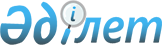 О внесении изменений и дополнений в некоторые приказы Министра энергетики Республики КазахстанПриказ Министра энергетики Республики Казахстан от 18 ноября 2019 года № 377. Зарегистрирован в Министерстве юстиции Республики Казахстан 21 ноября 2019 года № 19628.
      ПРИКАЗЫВАЮ:
      1. Внести в некоторые приказы Министра энергетики Республики Казахстан следующие изменения и дополнения:
      1) утратил силу приказом Министра энергетики РК от 10.04.2020 № 139 (вводится в действие по истечении двадцати одного календарного дня после дня его первого официального опубликования).


      2) в приказе Министра энергетики Республики Казахстан от 25 апреля 2018 года № 140 "Об утверждении Правил выдачи разрешений на сжигание сырого газа в факелах" (зарегистрирован в Реестре государственной регистрации нормативных правовых актов Республики Казахстан за № 16902, опубликован 29 мая 2018 года в Эталонном контрольном банке нормативных правовых актов Республики Казахстан):
      в Правилах выдачи разрешений на сжигание сырого газа в факелах, утвержденных указанным приказом:
      пункт 15 изложить в следующей редакции:
      "15. В случае реорганизации и (или) изменения наименования, заявитель в течение месячного срока с момента выдачи справки о государственной регистрации (перерегистрации) подает в произвольной форме заявление о переоформлении разрешения. Выдача разрешения осуществляется в течение пяти рабочих дней со дня получения заявления о переоформлении разрешения.".
      Сноска. Пункт 1 с изменением, внесенным приказом Министра энергетики РК от 10.04.2020 № 139 (вводится в действие по истечении двадцати одного календарного дня после дня его первого официального опубликования).


      2. Департаменту государственного контроля в сферах углеводородов и недропользования Министерства энергетики Республики Казахстан в установленном законодательством Республики Казахстан порядке обеспечить:
      1) государственную регистрацию настоящего приказа в Министерстве юстиции Республики Казахстан;
      2) размещение настоящего приказа на интернет-ресурсе Министерства энергетики Республики Казахстан после его официального опубликования;
      3) в течение десяти рабочих дней после государственной регистрации настоящего приказа в Министерстве юстиции Республики Казахстан представление в Департамент юридической службы Министерства энергетики Республики Казахстан сведений об исполнении мероприятий, предусмотренных подпунктами 1), 2) настоящего пункта.
      3. Контроль за исполнением настоящего приказа возложить на курирующего вице-министра энергетики Республики Казахстан.
      4. Настоящий приказ вводится в действие по истечении двадцати одного календарного дня после дня его первого официального опубликования.
      "СОГЛАСОВАН"
Министерство национальной экономики
Республики Казахстан
      Министерство цифрового
развития, инноваций и
аэрокосмической промышленности
Республики Казахстан
					© 2012. РГП на ПХВ «Институт законодательства и правовой информации Республики Казахстан» Министерства юстиции Республики Казахстан
				
      Министр 

К. Бозумбаев
